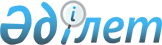 Об утверждении паспортов республиканских бюджетных программ на 2005 год
(Министерство экономики и бюджетного планирования Республики Казахстан)Постановление Правительства Республики Казахстан от 22 декабря 2004 года N 1354

      В соответствии с 
 Бюджетным кодексом 
 Республики Казахстан от 24 апреля 2004 года Правительство Республики Казахстан 

ПОСТАНОВЛЯЕТ:





      1. Утвердить паспорта республиканских бюджетных программ на 2005 год:



      Министерства экономики и бюджетного планирования Республики Казахстан согласно приложениям 193, 194, 195, 196, 197 (секретно), 198, 199, 200, 201, 202, 203, 204, 205.




      2. Настоящее постановление вступает в силу с 1 января 2005 года.


      

Премьер-Министр




      Республики Казахстан





Приложение 193            



к постановлению Правительства     



Республики Казахстан         



от 22 декабря 2004 года N 1354    


220 - Министерство экономики и бюджетного планирования Республики Казахстан




      Администратор бюджетной программы


ПАСПОРТ




республиканской бюджетной программы




001 "Обеспечение деятельности уполномоченного органа в области




стратегического, среднесрочного экономического и бюджетного планирования"




на 2005 год



      1. Стоимость: 525360 тысяч тенге (пятьсот двадцать пять миллионов триста шестьдесят тысяч тенге). 


<*>






      Сноска. Пункт 1 - в редакции постановления Правительства РК от 25 мая 2005 г. 


 N 509 


.





      2. Нормативно-правовая основа бюджетной программы: 
 Бюджетный кодекс 
 Республики Казахстан от 24 апреля 2004 года, 
 Закон 
 Республики Казахстан от 23 июля 1999 года "О государственной службе", 
 Закон 
 Республики Казахстан от 7 января 2003 года "Об электронном документе и электронной цифровой подписи", 
 Закон 
 Республики Казахстан от 8 мая 2003 года "Об информатизации", 
 Закон 
 Республики Казахстан от 2 декабря 2004 года "О республиканском бюджете на 2005 год", 
 Указ 
 Президента Республики Казахстан от 17 января 2004 года N 1282 "Об утверждении Реестра должностей административных государственных служащих по категориям", 
 Указ 
 Президента Республики Казахстан от 17 января 2004 года N 1284 "О единой системе оплаты труда работников органов Республики Казахстан, содержащихся за счет государственного бюджета и сметы (бюджета) Национального Банка Республики Казахстан", 
 Указ 
 Президента Республики Казахстан от 24 августа 2004 года N 1426 "Об утверждении Положения о Республиканской бюджетной комиссии", 
 постановление 
 Правительства Республики Казахстан от  28 октября 2004 года N 1116 "Вопросы Министерства экономики и бюджетного планирования Республики Казахстан".



      3. Источники финансирования бюджетной программы: средства республиканского бюджета.



      4. Цель бюджетной программы: обеспечение деятельности аппарата Министерства экономики и бюджетного планирования Республики Казахстан для достижения эффективного выполнения возложенных функций; обновление теоретических и практических знаний, умений и навыков по образовательным программам в сфере профессиональной деятельности в соответствии с предъявляемыми квалификационными требованиями для эффективного выполнения своих должностных обязанностей и совершенствования профессионального мастерства; материально-техническое оснащение министерства; обеспечение функционирования информационно-телекоммуникационных систем министерства, техническая поддержка, сопровождение программного обеспечения, а также обеспечение запасными частями, расходными материалами компьютерного оборудования; обновление вычислительной техники и закуп необходимых программных продуктов.



      5. Задачи бюджетной программы: содержание аппарата Министерства экономики и бюджетного планирования Республики Казахстан, проведение заседаний Республиканской бюджетной комиссии; повышение профессиональной квалификации государственных служащих; укрепление материально-технической базы министерства; сопровождение, администрирование и поддержка функционирующих и вводимых в действие информационных систем, программных средств защиты информации и их техническая поддержка; осуществление системно-технического обслуживания средств вычислительной и организационной техники, локально-вычислительных сетей системы министерства и структурированной кабельной системы министерства; обеспечение информационной безопасности вычислительной сети и защиты информации, в том числе при обработке закрытой информации; обеспечение запасными частями и расходными материалами вычислительных средств, телекоммуникационного и организационного оборудования министерства; консультации конечных пользователей по работе в информационной системе и услуги по проведению аудита информационной инфраструктуры; анализ аварийных и сбойных ситуаций, возникающих при эксплуатации системы; получение консультативной и практической помощи по восстановлению программного обеспечения и баз данных, разрушенных в результате аварийных и сбойных ситуаций или при отказе вычислительной техники.



      6. План мероприятий по реализации бюджетной программы.



__________________________________________________________________________



N  |Код  |Код  |Наименова-|Мероприятия по реализации|Сроки |Ответственные



п/п|прог-|под- |ние прог- |программы (подпрограмм)  |реали-|исполнители



   |раммы|прог-|раммы     |                         |зации |



   |     |раммы|(подпрог- |                         |      |



   |     |     |раммы)    |                         |      |



--------------------------------------------------------------------------



 1 |  2  |  3  |     4    |             5           |   6  |     7



--------------------------------------------------------------------------



 1   001        Обес-



                печение



                деятель-



                ности



                уполно-



                моченного



                органа в



                области



                страте-



                гического,



                средне-



                срочного



                экономи-



                ческого



                и бюджет-



                ного пла-



                нирования



      



 2         001  Аппарат     Содержание центрального  В       Министерство



                централь-   аппарата Министерства    тече-   экономики



                ного        экономики и бюджетного   ние     и бюджетного



                органа      планирования Республики  года    планирования



                            Казахстан согласно               Республики



                            утвержденному лимиту             Казахстан



                            штатной численности



                            в количестве 406 единиц;



                            услуги по организации



                            проведения заседаний



                            Республиканской бюджет-



                            ной комиссии; аренда,



                            содержание автотранс-



                            порта в количестве 9



                            единиц в пределах



                            утвержденного лимита;



                            проведение спортивно-



                            оздоровительных меро-



                            приятий, проведение



                            семинаров по совершен-



                            ствованию системы



                            лицензирования в



                            регионах Республики



                            Казахстан; приобретение



                            товаров до 40 кратного



                            минимального расчетного



                            показателя.



      



 3         007  Повышение   Приобретение услуг по    В       Министерство



                квалифика-  повышению квалификации   тече-   экономики и



                ции госу-   государственных служа-   ние     бюджетного



                дарствен-   щих, обучение государ-   года    планирования



                ных служа-  ственному и другим               Республики



                щих         языкам. Среднегодовое            Казахстан 



                            количество государст-



                            венных служащих,



                            проходящих курсы



                            повышения квалификации -



                            140 сотрудников.


 4         009  Матери-     Приобретение офисной     В       Министерство



                ально-тех-  мебели - 150 комплектов, тече-   экономики и



                ническое    телефонных аппаратов     ние     бюджетного



                оснащение   (с определителем) -      года    планирования



                государст-  61 штука, металлических          Республики



                венных      шкафов - 10 штук,                Казахстан



                органов     уничтожителей бумаги -



                            12 штук, факсимильных



                            аппаратов - 16 штук и



                            прочих активов и



                            товаров.


 5         017  Обеспе-     Сопровождение интегри-   В       Министерство 



                чение функ- рованных информационных  тече-   экономики и



                ционирова-  систем и локальных       ние     бюджетного



                ния инфор-  задач. Сопровождение     года    планирования



                мационных   информационной аналити-          Республики



                систем и    ческой системы Минис-            Казахстан



                информа-    терства экономики и



                ционно-     бюджетного планирования



                техническое Республики Казахстан.



                обеспечение Приобретение принтеров -



                государст-  4 штуки, компьютеров -



                венных      10 штук, модулей памяти 



                органов     для серверов информаци-



                            онных систем - 4 штуки. 



                            Системное и техни-



                            ческое обслуживание



                            и администрирование



                            информационных систем



                            и сетей: серверов -



                            13 единиц, компьютерной



                            техники - 380 единиц,



                            ноутбуков - 51 единиц,



                            принтеров - 292 еди-



                            ницы, сканеров -



                            35 единиц, телеком-



                            муникационного и



                            другого оборудования -



                            200 единиц, а также 



                            систем кондиционирова-



                            ния и бесперебойного 



                            электропитания. Услуги 



                            по проведению аудита



                            информационной инфра-



                            структуры.



                            Сопровождение инфор-



                            мационной безопасности



                            информационных систем.



                            Годовая подписка на



                            антивирусные программы.



                            Дооснащение вычисли-



                            тельными, телеком-



                            муникационными и



                            другими оборудованиями



                            и программными продук-



                            тами министерства и зала 



                            заседаний Республиканской 



                            бюджетной комиссии.



                            Обеспечение комплек-



                            тующими, запасными



                            частями и расходными



                            материалами.



                            Получение сопутствующих



                            услуг по ремонту,



                            монтажу, доставке



                            оборудования, поставке



                            расходных материалов



                            и комплектующих деталей.



                            Получение услуг по



                            подключению к сети



                            Интернет и VPDN.



__________________________________________________________________________


<*>






      Сноска. В пункт 6 внесены изменения - постановлением Правительства РК от 25 мая 2005 г. 


 N 509 


.




      7. Ожидаемые результаты выполнения бюджетной программы: качественное и своевременное выполнение возложенных функций на Министерство экономики и бюджетного планирования Республики Казахстан; повышение профессионального уровня государственных служащих в соответствии с современными экономическими условиями; эффективная работа прикладного и системного обеспечения информационных систем министерства.




Приложение 194            



к постановлению Правительства     



Республики Казахстан         



от 22 декабря 2004 года N 1354    


220 - Министерство экономики и бюджетного планирования Республики Казахстан




      Администратор бюджетной программы


ПАСПОРТ




республиканской бюджетной программы




002 "Создание ситуационной системы государственного управления"




на 2005 год



      1. Стоимость: 25000 тысяч тенге (двадцать пять миллионов тенге).



      2. Нормативно-правовая основа бюджетной программы: 
 Закон 
 Республики Казахстан от 16 мая 2002 года "О государственных закупках", 
 Закон 
 Республики Казахстан от 7 января 2003 года "Об электронном документе и электронной цифровой подписи", 
 Закон 
 Республики Казахстан от 8 мая 2003 года "Об информатизации", 
 Закон 
 Республики Казахстан от 2 декабря 2004 года "О республиканском бюджете на 2005 год", 
 Указ 
 Президента Республики Казахстан от 4 декабря 2001 N 735 "О дальнейших мерах по реализации Стратегии развития Казахстана до 2030 года", 
 Указ 
 Президента Республики Казахстан от 10 ноября 2004 года N 1471 "О государственной программе формирования "электронного правительства" в Республике Казахстан на 2005-2007 годы".



      3. Источники финансирования бюджетной программы: средства республиканского бюджета.



      4. Цель бюджетной программы: создание программно-аппаратной платформы первого этапа создания ситуационной системы государственного управления.



      5. Задачи бюджетной программы: совершенствование пилотного проекта создания ситуационной системы государственного управления.



      6. План мероприятий по реализации бюджетной программы.



__________________________________________________________________________



N  |Код  |Код  |Наименова-|Мероприятия по реализации|Сроки |Ответственные



п/п|прог-|под- |ние прог- |программы (подпрограмм)  |реали-|исполнители



   |раммы|прог-|раммы     |                         |зации |



   |     |раммы|(подпрог- |                         |      |



   |     |     |раммы)    |                         |      |



--------------------------------------------------------------------------



 1 |  2  |  3  |     4    |             5           |   6  |     7



--------------------------------------------------------------------------



 1    002       Создание    Получение услуг по       В       Министерство



                ситуацион-  развитию ситуационной    тече-   экономики и



                ной сис-    системы государственного ние     бюджетного



                темы госу-  управления и обучение    года    планирования



                дарствен-   4 человек. Получение             Республики



                ного уп-    сопутствующих услуг.             Казахстан



                равления



__________________________________________________________________________


      7. Ожидаемые результаты выполнения бюджетной программы: технико-технологические уточнения проекта ситуационной системы; эксплуатация системы в процессе планирования и принятия решений. 




Приложение 195            



к постановлению Правительства     



Республики Казахстан         



от 22 декабря 2004 года N 1354    


220 - Министерство экономики и бюджетного планирования Республики Казахстан




      Администратор бюджетной программы


ПАСПОРТ




республиканской бюджетной программы




003 "Создание информационных систем Министерства экономики




и бюджетного планирования Республики Казахстан"




на 2005 год



      1. Стоимость: 32718 тысяч тенге (тридцать два миллиона семьсот восемнадцать тысяч тенге).



      2. Нормативно-правовая основа бюджетной программы: 
 Бюджетный Кодекс 
 от 24 апреля 2004 года, 
 Закон 
 Республики Казахстан от 7 января 2003 года "Об электронном документе и электронной цифровой подписи", 
 Закон 
 Республики Казахстан от 8 мая 2003 года "Об информатизации", 
 Закон 
 Республики Казахстан от 2 декабря 2004 года "О республиканском бюджете на 2005 год", 
 Указ 
 Президента Республики Казахстан от 31 июля 2000 года N 427 "О мерах по улучшению работы государственного аппарата, борьбе с бюрократизмом и сокращению документооборота".



      3. Источники финансирования бюджетной программы: средства республиканского бюджета.



      4. Цель бюджетной программы: проведение комплексной информатизации, направленной на достижение современного уровня информатизации бюджетно-финансового планирования, а также обеспечение своевременной модернизации и оснащение средствами вычислительного, системного, программного обеспечения интегрированной информационной системы и обеспечение защиты информации.



      5. Задачи бюджетной программы: внедрение современных информационных систем, обеспечение надежности и высокой производительности их функционирования, развитие   информационной аналитической системы, закупка лицензионного программного продукта по   обеспечению информационной безопасности, а также закупка серверного оборудования для Министерства экономики и бюджетного планирования Республики Казахстан.



      6. План мероприятий по реализации бюджетной программы.



__________________________________________________________________________



N  |Код  |Код  |Наименова-|Мероприятия по реализации|Сроки |Ответственные



п/п|прог-|под- |ние прог- |программы (подпрограмм)  |реали-|исполнители



   |раммы|прог-|раммы     |                         |зации |



   |     |раммы|(подпрог- |                         |      |



   |     |     |раммы)    |                         |      |



--------------------------------------------------------------------------



 1 |  2  |  3  |     4    |             5           |   6  |     7



--------------------------------------------------------------------------



 1   003        Создание    1. Развитие интегриро-   В       Министерство



                информа-    ванной информационной    тече-   экономики и



                ционных     системы "Формирование    ние     бюджетного



                систем      проекта республиканского года    планирования



                Министер-   бюджета".                        Республики



                ства эко-   2. Развитие интегриро-           Казахстан



                номики и    ванной информационной



                бюджетного  системы "База данных



                планирова-  НСИ".



                ния Рес-    3. Развитие информа-



                публики     ционной аналитической



                Казахстан   системы.



                            4. Приобретение лицен-



                            зионного программного



                            продукта на обеспечение



                            информационной безо-



                            пасности.



                            5. Приобретение сервер-



                            ного оборудования -



                            4 штуки.



__________________________________________________________________________


      7. Ожидаемые результаты выполнения бюджетной программы: обеспечение современного уровня информатизации бюджетно-финансового планирования, требований и обязательств государства на базе новых технологических решений и инструментальных средств, а также обеспечение эффективного управления и мониторинг ресурсов вычислительной сети и защиты информации.




Приложение 196            



к постановлению Правительства     



Республики Казахстан         



от 22 декабря 2004 года N 1354    


220 - Министерство экономики и бюджетного планирования Республики Казахстан




      Администратор бюджетной программы


ПАСПОРТ




республиканской бюджетной программы




004 "Разработка и экспертиза технико-экономических обоснований




республиканских бюджетных инвестиционных проектов (программ)"




на 2005 год



      1. Стоимость: 670000 тысяч тенге (шестьсот семьдесят миллионов тенге).



      2. Нормативно-правовая основа бюджетной программы: 
 Бюджетный кодекс 
 Республики Казахстан от 24 апреля 2004 года, 
 Закон 
 Республики Казахстан от 25 апреля 2001 года "О Банке Развития Казахстана", 
 Закон 
 Республики Казахстан от 16 июля 2001 года "Об архитектурной, градостроительной и строительной деятельности в Республике Казахстан", 
 Закон 
 Республики Казахстан от 2 декабря 2004 года "О республиканском бюджете на 2005 год", 
 постановление 
 Правительства Республики Казахстан от 18 ноября 2002 года N 1219 "Об утверждении Правил рассмотрения инвестиционных проектов".



      3. Источники финансирования бюджетной программы: средства республиканского бюджета.



      4. Цель бюджетной программы: реализация государственной инвестиционной политики, определенной среднесрочным планом социально-экономического развития республики на соответствующий трехлетний период.



      5. Задачи бюджетной программы: своевременная подготовка инвестиционных проектов, в соответствии с приоритетами бюджетных инвестиций, определенных среднесрочным планом социально-экономического развития республики на соответствующий трехлетний период.



      6. План мероприятий по реализации бюджетной программы.



__________________________________________________________________________



N  |Код  |Код  |Наименова-|Мероприятия по реализации|Сроки |Ответственные



п/п|прог-|под- |ние прог- |программы (подпрограмм)  |реали-|исполнители



   |раммы|прог-|раммы     |                         |зации |



   |     |раммы|(подпрог- |                         |      |



   |     |     |раммы)    |                         |      |



--------------------------------------------------------------------------



 1 |  2  |  3  |     4    |             5           |   6  |     7



--------------------------------------------------------------------------



 1   004        Разработка  Разработка технико-эко-  В       Министерство



                и экс-      номических обоснований   тече-   экономики и



                пертиза     республиканских          ние     бюджетного



                технико-    бюджетных инвестицион-   года    планирования



                экономи-    ных проектов (программ).         Республики



                ческих      Проведение государствен-         Казахстан,



                обоснований ной и других предусмот-          администра-



                республи-   ренных законодательством         торы респуб-



                канских     экспертиз технико-эконо-         ликанских



                бюджетных   мических обоснований             бюджетных



                инвести-    республиканских бюджет-          программ



                ционных     ных инвестиционных 



                проектов    проектов (программ) 



                (программ)  администраторами 



                            республиканских бюджетных



                            программ, согласно 



                            распределению, 



                            утвержденному решением



                            Правительства



                            Республики Казахстан.



__________________________________________________________________________


      7. Ожидаемые результаты выполнения бюджетной программы: технико-экономические обоснования республиканских бюджетных инвестиционных проектов (программ), прошедшие предусмотренные законодательством экспертизы.




Приложение 198            



к постановлению Правительства     



Республики Казахстан         



от 22 декабря 2004 года N 1354    


220 - Министерство экономики и бюджетного планирования Республики Казахстан




      Администратор бюджетной программы


ПАСПОРТ




республиканской бюджетной программы




008 "Целевые текущие трансферты областным бюджетам на капитальный




ремонт объектов жизнеобеспечения малых городов с депрессивной экономикой"




на 2005 год



      1. Стоимость: 21500 тысяч тенге (двадцать один миллион пятьсот тысяч тенге).



      2. Нормативно-правовая основа бюджетной программы: 
 Закон 
 Республики Казахстан от 2 декабря 2004 года "О республиканском бюджете на 2005 год", 
 постановление 
 Правительства Республики Казахстан от 31 декабря 2003 года N 1389 "Об утверждении Программы развития малых городов на 2004-2006 годы".



      3. Источники финансирования бюджетной программы: средства республиканского бюджета.



      4. Цель бюджетной программы: создание условий для социально-экономического развития малых городов с депрессивной экономикой.



      5. Задачи бюджетной программы: финансовая поддержка местных бюджетов для осуществления мер, направленных на капитальный ремонт объектов жизнеобеспечения малых городов с депрессивной экономикой.



      6. План мероприятий по реализации бюджетной программы.



__________________________________________________________________________



N  |Код  |Код  |Наименова-|Мероприятия по реализации|Сроки |Ответственные



п/п|прог-|под- |ние прог- |программы (подпрограмм)  |реали-|исполнители



   |раммы|прог-|раммы     |                         |зации |



   |     |раммы|(подпрог- |                         |      |



   |     |     |раммы)    |                         |      |



--------------------------------------------------------------------------



 1 |  2  |  3  |     4    |             5           |   6  |     7



--------------------------------------------------------------------------



 1   008        Целевые     Обеспечение выделения    В       Министерство



                текущие     финансовых средств из    тече-   экономики и



                транс-      республиканского бюджета ние     бюджетного



                ферты       в областные бюджеты для  года    планирования



                областным   финансирования расходов,         Республики



                бюджетам    связанных с капитальным          Казахстан



                на капи-    ремонтом объектов 



                тальный     жизнеобеспечения малых



                ремонт      городов с депрессивной



                объектов    экономикой



                жизне-



                обеспече-



                ния малых



                городов с



                депрес-



                сивной



                экономикой.



__________________________________________________________________________


      7. Ожидаемые результаты выполнения бюджетной программы: перечисление предусмотренных средств из республиканского бюджета в местные бюджеты.*



      *Примечание: Распределение выделяемых средств областным бюджетам осуществляется на основании решения Правительства Республики Казахстан. Перечень мероприятий по реализации, количественные и качественные показатели, характеризующие ожидаемые результаты в рамках освоения трансфертов из республиканского бюджета, отражаются в паспорте соответствующей местной бюджетной программы.




Приложение 199            



к постановлению Правительства     



Республики Казахстан         



от 22 декабря 2004 года N 1354 


<*>






      Сноска. Приложение 199 исключено - постановлением Правительства РК от 25 мая 2005 г. 


 N 509 


.


   




Приложение 200            



к постановлению Правительства     



Республики Казахстан         



от 22 декабря 2004 года N 1354    


220 - Министерство экономики и бюджетного планирования Республики Казахстан




      Администратор бюджетной программы


ПАСПОРТ




республиканской бюджетной программы




010 "Взаимодействие с международными рейтинговыми агентствами




по вопросам пересмотра суверенного кредитного рейтинга Республики Казахстан"




на 2005 год



      1. Стоимость: 23071 тысяча тенге (двадцать три миллиона семьдесят одна тысяча тенге).



      2. Нормативно-правовая основа бюджетной программы: 
 Закон 
 Республики Казахстан от 2 декабря 2004 года "О республиканском бюджете на 2005 год", 
 постановление 
 Правительства Республики Казахстан от 28 октября 2004 года N 1116 "Вопросы Министерства экономики и бюджетного планирования Республики Казахстан", 
 распоряжение 
 Премьер-Министра Республики Казахстан от 31 июля 2002 года N 116-р "О некоторых вопросах координации деятельности государственных органов по предоставлению информации рейтинговым агентствам", Соглашения на представление агентствами Standard and Poor's (от 4 июня 1997 года), Fitch Rating Ltd (от 8 сентября 1997 года), Moody's Investors Service (от 1 июля 1996 года) услуг по присвоению и пересмотру суверенного кредитного рейтинга Республики Казахстан.



      3. Источники финансирования бюджетной программы: средства республиканского бюджета.



      4. Цель бюджетной программы: взаимодействие с международными рейтинговыми агентствами по вопросам повышения суверенного кредитного рейтинга для формирования позитивного инвестиционного имиджа Республики Казахстан и выход на международные рынки капитала, привлечение прямых инвестиций в страну стабильность внешнеэкономических связей.



      5. Задачи бюджетной программы: своевременная оплата услуг рейтинговым агентствам за присвоение и ежегодный пересмотр суверенного кредитного рейтинга Республики Казахстан на основе анализа и независимой оценки ее социально-экономического развития согласно условиям Соглашений, заключенных Правительством Республики Казахстан с тремя ведущими международными рейтинговыми агентствами: Standard&Poor's (от 4 июня 1997 года), Moody's Investors Service (от 1 июля 1996 года), Fitch Rating Ltd (от 8 сентября 1997 года).



      6. План мероприятий по реализации бюджетной программы.



__________________________________________________________________________



N  |Код  |Код  |Наименова-|Мероприятия по реализации|Сроки |Ответственные



п/п|прог-|под- |ние прог- |программы (подпрограмм)  |реали-|исполнители



   |раммы|прог-|раммы     |                         |зации |



   |     |раммы|(подпрог- |                         |      |



   |     |     |раммы)    |                         |      |



--------------------------------------------------------------------------



 1 |  2  |  3  |     4    |             5           |   6  |     7



--------------------------------------------------------------------------



 1   010        Взаимо-     Оплата услуг, предостав-  В      Министерство



                действие с  ляемых международными     тече-  экономики и



                между-      рейтинговыми агентствами  ние    бюджетного



                народными   Standard&Poor's, Moody's  года   планирования



                рейтин-     Investors Service и              Республики



                говыми      Fitch Rating Ltd.                Казахстан



                агентст-



                вами по



                вопросам



                пересмотра



                суверен-



                ного кре-



                дитного



                рейтинга



                Республики



                Казахстан



__________________________________________________________________________


      7. Ожидаемые результаты выполнения бюджетной программы: повышение суверенного кредитного рейтинга Республики Казахстан; расширение инвесторской базы; повышение международного инвестиционного имиджа Казахстана; низкий риск для обязательств Казахстана и достаточная способность погашать свои долги; увеличение притока прямых инвестиций в Республику Казахстан. 




Приложение 201            



к постановлению Правительства     



Республики Казахстан         



от 22 декабря 2004 года N 1354    


220 - Министерство экономики и бюджетного планирования Республики Казахстан




      Администратор бюджетной программы


ПАСПОРТ




республиканской бюджетной программы




011 "Аналитические исследования социально-экономического развития"




на 2005 год



      1. Стоимость: 242064 тысячи тенге (двести сорок два миллиона шестьдесят четыре тысячи тенге).



      2. Нормативно-правовая основа бюджетной программы: 
 Закон 
 Республики Казахстан от 6 декабря 2001 года "О членстве Республики Казахстан в Международном Валютном Фонде, Международном Банке Реконструкции и Развития, Международной финансовой корпорации, Международной ассоциации развития, Многостороннем агентстве гарантии инвестиций, Международном центре по урегулированию инвестиционных споров, Европейском Банке Реконструкции и Развития, Азиатском Банке Развития, Исламском Банке Развития", 
 Закон 
 Республики Казахстан от 2 декабря 2004 года "О республиканском бюджете на 2005 год", 
 Указ 
 Президента Республики Казахстан от 4 декабря 2001 года N 735 "О дальнейших мерах по реализации Стратегии развития Казахстана до 2030 года", 
 Послание 
 Президента Республики Казахстан народу Казахстана от 19 марта 2004 года "К конкурентоспособному Казахстану, к конкурентоспособной экономике, конкурентоспособной нации", 
 Указ 
 Президента Республики Казахстан от 17 мая 2003 года N 1096 "О Стратегии индустриально-инновационного развития Республики Казахстан на 2003-2015 годы", 
 постановление 
 Правительства Республики Казахстан от 5 декабря 2002 года N 1285 "О подписании Соглашения о техническом сотрудничестве между Правительством Республики Казахстан и Международным Банком Реконструкции и Развития по разработке и реализации Программы совместных экономических исследований", 
 постановление 
 Правительства Республики Казахстан от 28 октября 2004 года N 1116 "Вопросы Министерства экономики и бюджетного планирования Республики Казахстан".



      3. Источники финансирования бюджетной программы: средства республиканского бюджета.



      4. Цель бюджетной программы: проведение совместных аналитических исследований Правительством Республики Казахстан с Международным Банком Реконструкции и Развития по реализации задач, поставленных Стратегическим планом развития Республики Казахстан до 2010 года, а также на основе соглашения о техническом сотрудничестве между Правительством Республики Казахстан и Международным Банком Реконструкции и Развития по разработке и реализации Программы совместных экономических исследований; обеспечение реализации стратегических и среднесрочных планов социально-экономического развития Республики Казахстан, совершенствование управления государственными финансами, формирование эффективного экономического механизма, обесценивающего повышение уровня жизни населения на основе устойчивого социально-экономического развития, повышения уровня сбалансированности экономики страны.



      5. Задачи бюджетной программы: расширение применения аналитических методов в работе государственных органов в ключевых секторах экономики, формирование методологической и методической базы планирования и перспективного прогнозирования государственных финансов, проведение исследований по приоритетам социально-экономического развития Республики Казахстан в соответствии с индикативным планом социально-экономического развития на среднесрочный период, развитие международного научно-технического сотрудничества; создание и развитие эффективной системы внедрения инноваций и развитие конкурентоспособности в соответствии с 
 посланием 
 Президента Республики Казахстан 19 марта 2004 года "К конкурентоспособному Казахстану, конкурентоспособной экономике, конкурентоспособной нации"; проведение исследований по приоритетам социально-экономического развития Республики Казахстан в соответствии с планом социально-экономического развития на среднесрочный период; выработка мер и механизмов по реализации 
 стратегии 
 страны "Казахстан-2030" в части решения общеэкономических, межотраслевых, региональных, внешнеэкономических проблем; проведение комплексных исследований по изучению тенденций развития мировой экономики, стран основных торговых и экономических партнеров Казахстана, оценке воздействия на экономику и социальную сферу внешних и внутренних факторов и смягчению негативных последствий от этого.



      6. План мероприятий по реализации бюджетной программы.



__________________________________________________________________________



N  |Код  |Код  |Наименова-|Мероприятия по реализации|Сроки |Ответственные



п/п|прог-|под- |ние прог- |программы (подпрограмм)  |реали-|исполнители



   |раммы|прог-|раммы     |                         |зации |



   |     |раммы|(подпрог- |                         |      |



   |     |     |раммы)    |                         |      |



--------------------------------------------------------------------------



 1 |  2  |  3  |     4    |             5           |   6  |     7



--------------------------------------------------------------------------



 1  011         Аналити-



                ческие ис-



                следования



                социально-



                экономи-



                ческого



                развития



      



 2        100   Совместные  Долевое участие в         В      Министерство



                аналити-    совместных исследованиях  тече-  экономики и



                ческие      с Международным Банком    ние    бюджетного



                исследо-    Реконструкции и Развития  года   планирования



                вания с     на основе Соглашения о           Республики



                между-      техническом сотрудничестве       Казахстан



                народными   по следующим тематикам:



                финансо-    1. Государственные



                выми        расходы и институциональ- 



                органи-     ный обзор;



                зациями     2. Макроэкономическое



                            прогнозирование, опреде-



                            ление точек экономи-



                            ческого роста;



                            3. Региональные водно-



                            энергетические вопросы;



                            4. Территориальное



                            развитие;



                            5. Конкурентоспособность



                            недобывающих отраслей;



                            6. Вступление во



                            Всемирную Торговую



                            Организацию;



                            7. Оценка бедности;



                            8. Стратегия секторов



                            здравоохранения и



                            образования;



                            9. Стратегические



                            вопросы окружающей



                            среды;



                            10. Вопросы



                            телекоммуникаций;



                            11. Исследования в



                            финансовом секторе;



                            12. Исследования по



                            вопросам коммерциализации



                            технологий и развития



                            поставщиков в нефте-



                            добывающей отрасли;



                            13. Проведение



                            консультаций по запросам



                            Правительства Республики



                            Казахстан.



      



 3         101  Аналити-    Проведение аналитических  В      Министерство



                ческие ис-  исследований социально-   тече-  экономики и



                следования  экономического развития   ние    бюджетного



                в области   Республики Казахстан по   года   планирования



                экономики   следующим направлениям:          Республики



                и государ-  прогнозно-аналитические          Казахстан



                ственных    работы для Министерства



                финансов    экономики и бюджетного



                            планирования Республики



                            Казахстан; анализ и



                            перспективы социально-



                            экономического развития



                            страны;



                            мониторинг развития



                            внутренней и мировой



                            экономики;



                            исследование проблем



                            устойчивого экономи-



                            ческого развития на



                            долгосрочный и



                            среднесрочный период;



                            совершенствование



                            системы стратегического



                            среднесрочного и



                            бюджетного



                            планирования;



                            другие направления



                            аналитических



                            исследований социально-



                            экономического развития



                            Республики Казахстан.



__________________________________________________________________________


      7. Ожидаемые результаты выполнения бюджетной программы: разработка методических и инструктивных материалов, повышающих эффективность расходования средств республиканского бюджета по вопросу межбюджетных отношений, совершенствование территориального развития, создание условий для обеспечения конкурентоспособности экономики Казахстана, а также совершенствование макроэкономического прогнозирования и стратегии экономического роста, улучшение социально-экономического развития Республики Казахстан; проведение макроэкономического анализа социально-экономического развития Республики Казахстан и на его основе осуществление оценки хода реформ, выработка рекомендаций по государственному регулированию социально-экономических процессов в Республике Казахстан, разработка комплекса мер по территориальному развитию Республики Казахстан, выработка предложений по совершенствованию государственной налогово-бюджетной и инвестиционной политики, методологическое обеспечение разработки и реализации стратегии развития Республики Казахстан, среднесрочных планов социально-экономического развития, государственных, отраслевых (секторальных) и региональных программ. 




Приложение 202            



к постановлению Правительства     



Республики Казахстан         



от 22 декабря 2004 года N 1354    


220 - Министерство экономики и бюджетного планирования Республики Казахстан




      Администратор бюджетной программы


ПАСПОРТ




республиканской бюджетной программы




012 "Развитие Центра маркетингово-аналитических исследований"




на 2005 год



      1. Стоимость: 1373887 тысяч тенге (один миллиард триста семьдесят три миллиона восемьсот восемьдесят семь тысяч тенге). 


<*>






      Сноска. Пункт 1 - в редакции постановления Правительства РК от 25 мая 2005 г. 


 N 509 


.





      2. Нормативно-правовая основа бюджетной программы: 
 Закон 
 Республики Казахстан от 2 декабря 2004 года "О республиканском бюджете на 2005 год", 
 Указ 
 Президента Республики Казахстан от 17 мая 2003 года N 1096 "О Стратегии индустриально-инновационного развития Республики Казахстан на 2003-2015 годы", 
 постановление 
 Правительства Республики Казахстан от 8 августа 2003 года N 795 "Отдельные вопросы акционерного общества "Центр маркетингово-аналитических исследований", 
 постановление 
 Правительства Республики Казахстан от 26 сентября 2003 года "О некоторых вопросах акционерного общества "Центр маркетингово-аналитических исследований".



      3. Источники финансирования бюджетной программы: средства республиканского бюджета.



      4. Цель бюджетной программы: выполнение маркетингово-аналитических исследований по актуальным направлениям Стратегии индустриально-инновационного развития Республики Казахстан.



      5. Задачи бюджетной программы: проведение исследований отечественных и международных рынков, отраслей и секторов экономики.



      6. План мероприятий по реализации бюджетной программы.



__________________________________________________________________________



N  |Код  |Код  |Наименова-|Мероприятия по реализации|Сроки |Ответственные



п/п|прог-|под- |ние прог- |программы (подпрограмм)  |реали-|исполнители



   |раммы|прог-|раммы     |                         |зации |



   |     |раммы|(подпрог- |                         |      |



   |     |     |раммы)    |                         |      |



--------------------------------------------------------------------------



 1 |  2  |  3  |     4    |             5           |   6  |     7



--------------------------------------------------------------------------



 1   012        Развитие    Пополнение уставного      В      Министерство



                Центра      капитала АО "Центр        тече-  экономики и



                маркетин-   маркетингово-аналити-     ние    бюджетного



                гово-анали- ческих исследований"      года   планирования



                тических    для проведение                   Республики



                исследо-    масштабных исследований          Казахстан



                ваний       в нефтехимической



                            промышленности и



                            фондовом рынке.



__________________________________________________________________________


      7. Ожидаемые результаты выполнения бюджетной программы: определение основных направлений развития нефтехимической отрасли и фондового рынка Казахстана. 




Приложение 203            



к постановлению Правительства     



Республики Казахстан         



от 22 декабря 2004 года N 1354    


220 - Министерство экономики и бюджетного планирования Республики Казахстан




      Администратор бюджетной программы


ПАСПОРТ




республиканской бюджетной программы




013 "Проведение внешней оценки хода реализации Стратегии




индустриально-инновационного развития Республики Казахстан"




на 2005 год



      1. Стоимость: 1500 тысяч тенге (один миллион пятьсот тысяч тенге).



      2. Нормативно-правовая основа бюджетной программы: 
 Закон 
 Республики Казахстан от 2 декабря 2004 года "О республиканском бюджете на 2005 год", 
 Указ 
 Президента Республики Казахстан от 2 июня 2003 года N 1099 "О правилах разработки и реализации государственных программ", 
 постановление 
 Правительства Республики Казахстан от 17 июля 2003 года N 712-1 "О Плане мероприятий на 2003-2005 годы по реализации Стратегии индустриально- инновационного развития Республики Казахстан на 2003-2015 годы".



      3. Источники финансирования бюджетной программы: средства республиканского бюджета.



      4. Цель бюджетной программы: проведение внешней оценки хода реализации Стратегии индустриально-инновационного развития Республики Казахстан на 2003-2015 годы.



      5. Задачи бюджетной программы: отражение имеющихся позитивных и негативных тенденций реализации Стратегии, определение эффективности использования материальных, трудовых и финансовых ресурсов, степени достижения запланированных задач и индикаторов и влияния ее реализации на социально-экономическое развитие страны, а также подготовка предложений по дальнейшему совершенствованию процесса реализации Стратегии.



      6. План мероприятий по реализации бюджетной программы.



__________________________________________________________________________



N  |Код  |Код  |Наименова-|Мероприятия по реализации|Сроки |Ответственные



п/п|прог-|под- |ние прог- |программы (подпрограмм)  |реали-|исполнители



   |раммы|прог-|раммы     |                         |зации |



   |     |раммы|(подпрог- |                         |      |



   |     |     |раммы)    |                         |      |



--------------------------------------------------------------------------



 1 |  2  |  3  |     4    |             5           |   6  |     7



--------------------------------------------------------------------------



 1   013        Проведение  Получение консультаци-    В      Министерство



                внешней     онных услуг по прове-     тече-  экономики и



                оценки хода дению внешней оценки      ние    бюджетного



                реализации  хода реализации           года   планирования



                Стратегии   Стратегии индустриально-         Республики



                индустри-   инновационного развития          Казахстан



                ально-ин-   Республики Казахстан



                новацион-   на 2003-2015 годы



                ного раз-



                вития



                Республики



                Казахстан



__________________________________________________________________________ 


      7. Ожидаемые результаты выполнения бюджетной программы: проведение внешней оценки хода реализации Стратегии, определение степени достижения запланированных задач и индикаторов, мультипликативного эффекта ее реализации на социально-экономическую ситуацию и выработка мер по дальнейшему улучшению реализации Стратегии. 




Приложение 204            



к постановлению Правительства     



Республики Казахстан         



от 22 декабря 2004 года N 1354    


220 - Министерство экономики и бюджетного планирования Республики Казахстан




      Администратор бюджетной программы


ПАСПОРТ




республиканской бюджетной программы




015 "Целевые трансферты на развитие областным бюджетам




на развитие малых городов с депрессивной экономикой"




на 2005 год



      1. Стоимость: 278500 тысяч тенге (двести семьдесят восемь миллионов пятьсот тысяч тенге).



      2. Нормативно-правовая основа бюджетной программы: 
 Закон 
 Республики Казахстан от 2 декабря 2004 года "О республиканском бюджете на 2005 год", 
 постановление 
 Правительства Республики Казахстан от 31 декабря 2003 года N 1389 "Об утверждении Программы развития малых городов на 2004-2006 годы".



      3. Источники финансирования бюджетной программы: средства республиканского бюджета.



      4. Цель бюджетной программы: создание условий для социально-экономического развития малых городов с депрессивной экономикой.



      5. Задачи бюджетной программы: финансовая поддержка местных бюджетов для осуществления мер, направленных на строительство и реконструкцию объектов жизнеобеспечения в малых городах с депрессивной экономикой.



      6. План мероприятий по реализации бюджетной программы.



__________________________________________________________________________



N  |Код  |Код  |Наименова-|Мероприятия по реализации|Сроки |Ответственные



п/п|прог-|под- |ние прог- |программы (подпрограмм)  |реали-|исполнители



   |раммы|прог-|раммы     |                         |зации |



   |     |раммы|(подпрог- |                         |      |



   |     |     |раммы)    |                         |      |



--------------------------------------------------------------------------



 1 |  2  |  3  |     4    |             5           |   6  |     7



--------------------------------------------------------------------------



 1   015        Целевые     Обеспечение выделения     В      Министерство



                трансферты  финансовых средств из     тече-  экономики и



                на развитие республиканского бюджета  ние    бюджетного



                областным   в областные бюджеты для   года   планирования



                бюджетам    финансирования расходов,         Республики



                на разви-   связанных со строитель-          Казахстан



                тие малых   ством и реконструкцией



                городов с   объектов жизне-



                депрес-     обеспечения малых



                сивной      городов с депрессивной



                экономикой  экономикой.



__________________________________________________________________________


      7. Ожидаемые результаты выполнения бюджетной программы: перечисление предусмотренных средств из республиканского бюджета в местные бюджеты.*



      *Примечание: Распределение выделяемых средств областным бюджетам осуществляется на основании решения Правительства Республики Казахстан. Перечень мероприятий по реализации, количественные и качественные показатели, характеризующие ожидаемые результаты в рамках освоения трансфертов из республиканского бюджета, отражаются в паспорте соответствующей местной бюджетной программы. 




Приложение 205            



к постановлению Правительства     



Республики Казахстан         



от 22 декабря 2004 года N 1354    


220 - Министерство экономики и бюджетного планирования Республики Казахстан




      Администратор бюджетной программы


ПАСПОРТ




республиканской бюджетной программы




042 "Повышение квалификации, руководящих работников в сфере экономики"




на 2005 год



      1. Стоимость: 123771 тысяча тенге (сто двадцать три миллиона семьсот семьдесят одна тысяча тенге).



      2. Нормативно-правовая основа бюджетной программы: 
 Закон 
 Республики Казахстан от 2 декабря 2004 года "О республиканском бюджете на 2005 год", 
 Указ 
 Президента Республики Казахстан от 17 мая 2003 года N 1096 "О Стратегии индустриально-инновационного развития Республики Казахстан на 2003-2015 годы", Совместное заявление о сотрудничестве в области повышения квалификации руководящих работников в сфере экономики Республики Казахстан между Республикой Казахстан и Федеральной Республикой Германией (от 4 декабря 2003 года).



      3. Источники финансирования бюджетной программы: средства республиканского бюджета.



      4. Цель бюджетной программы: повышение конкурентоспособности и ориентация на работу в рыночных условиях тех казахстанских предприятий, сотрудники которых принимают участие в программах обучения. Интенсификация двухсторонних экономических связей между казахскими    и немецкими предприятиями, участвующими в Программе.



      5. Задачи бюджетной программы: осуществление образовательных функций по повышению квалификации руководящих работников в сфере экономики. Удовлетворение потребности специалистов в получении знаний по экономике и управлению производством; углубление полученных ранее или приобретение новых профессиональных знаний. Направление на стажировку в предприятия Федеральной Республики Германии.



      6. План мероприятий по реализации бюджетной программы.



__________________________________________________________________________



N  |Код  |Код  |Наименова-|Мероприятия по реализации|Сроки |Ответственные



п/п|прог-|под- |ние прог- |программы (подпрограмм)  |реали-|исполнители



   |раммы|прог-|раммы     |                         |зации |



   |     |раммы|(подпрог- |                         |      |



   |     |     |раммы)    |                         |      |



--------------------------------------------------------------------------



 1 |  2  |  3  |     4    |             5           |   6  |     7



--------------------------------------------------------------------------



 1   042        Повышение   Проведение курсов         В      Министерство



                квалифика-  повышения квалификации    тече-  экономики и



                ции руко-   руководящих работников    ние    бюджетного



                водящих     (не менее 600 человек)    года   планирования



                работников  в сфере экономики и              Республики



                в сфере     управления производством.        Казахстан



                экономики



__________________________________________________________________________


      7. Ожидаемые результаты выполнения бюджетной программы: повышение профессиональной, социальной и межкультурной компетентности казахстанских менеджеров среднего и высшего звена; выработка предложений по решению проблем, сформулированных заранее предприятием стажера с перспективой их решения в будущем; установление и расширение хозяйственных контактов между немецкими и казахскими предприятиями.

					© 2012. РГП на ПХВ «Институт законодательства и правовой информации Республики Казахстан» Министерства юстиции Республики Казахстан
				